THANK YOU FOR YOUR FEEDBACKTHANK YOU FOR YOUR FEEDBACKTHANK YOU FOR YOUR FEEDBACKTHANK YOU FOR YOUR FEEDBACKTHANK YOU FOR YOUR FEEDBACKTHANK YOU FOR YOUR FEEDBACK213213 individuals provided feedback through online conversations117119 individuals provided input through our co-design workshops70We met with 70 businesses, community groups, government and non-government organisations1750 
We received 1750 unique pageviews on YourSay2,093We reached a social media audience of 2,093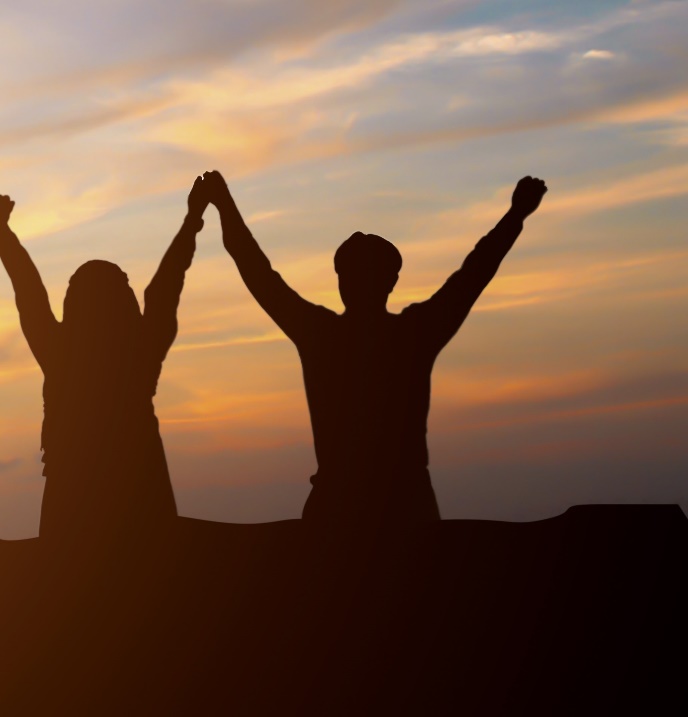 